NOMBRE: __________________Nº____ TURMA 9º AÑOLENGUA ESPAÑOLA - EL VERBO ESTAR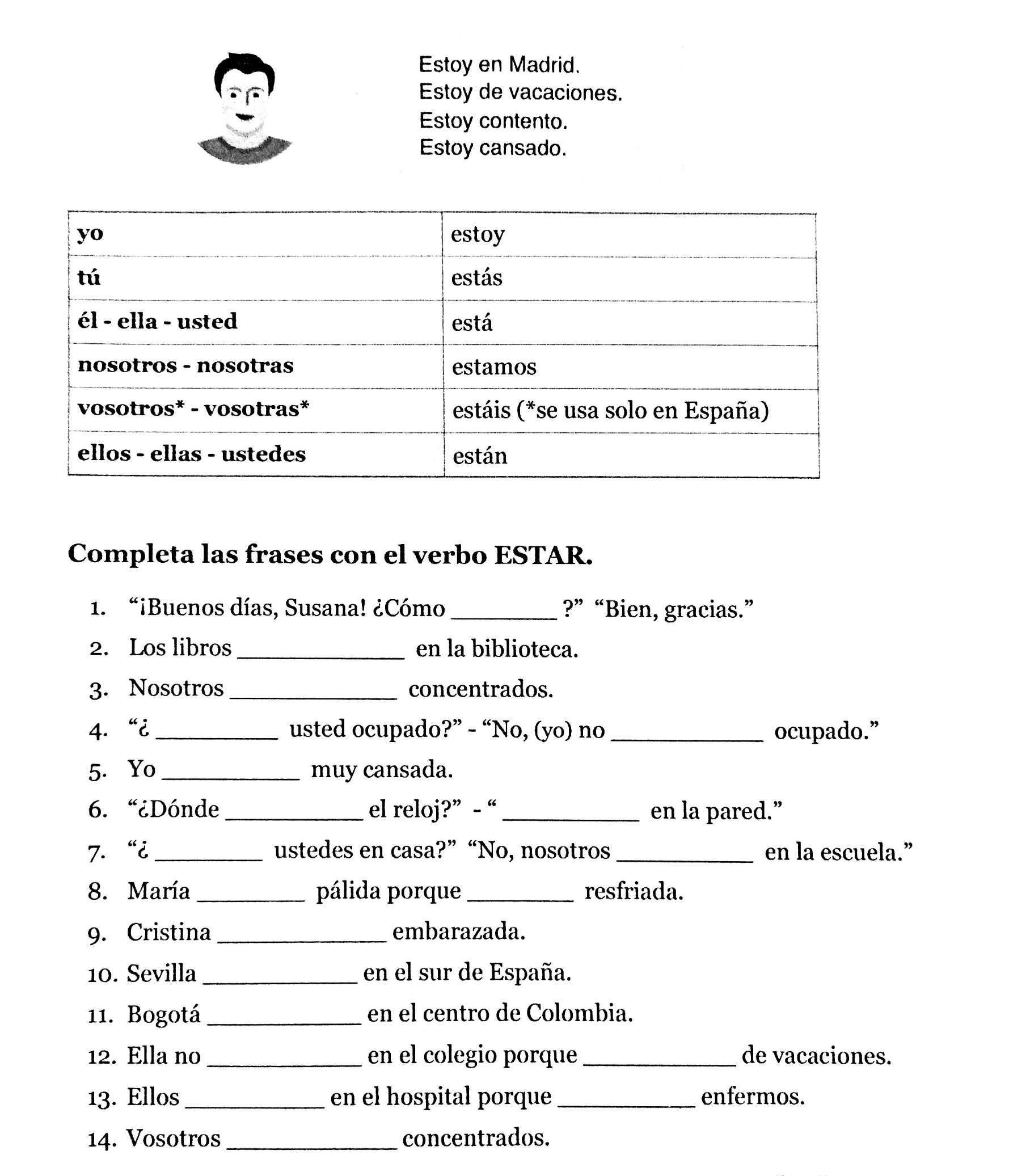 VERBO SER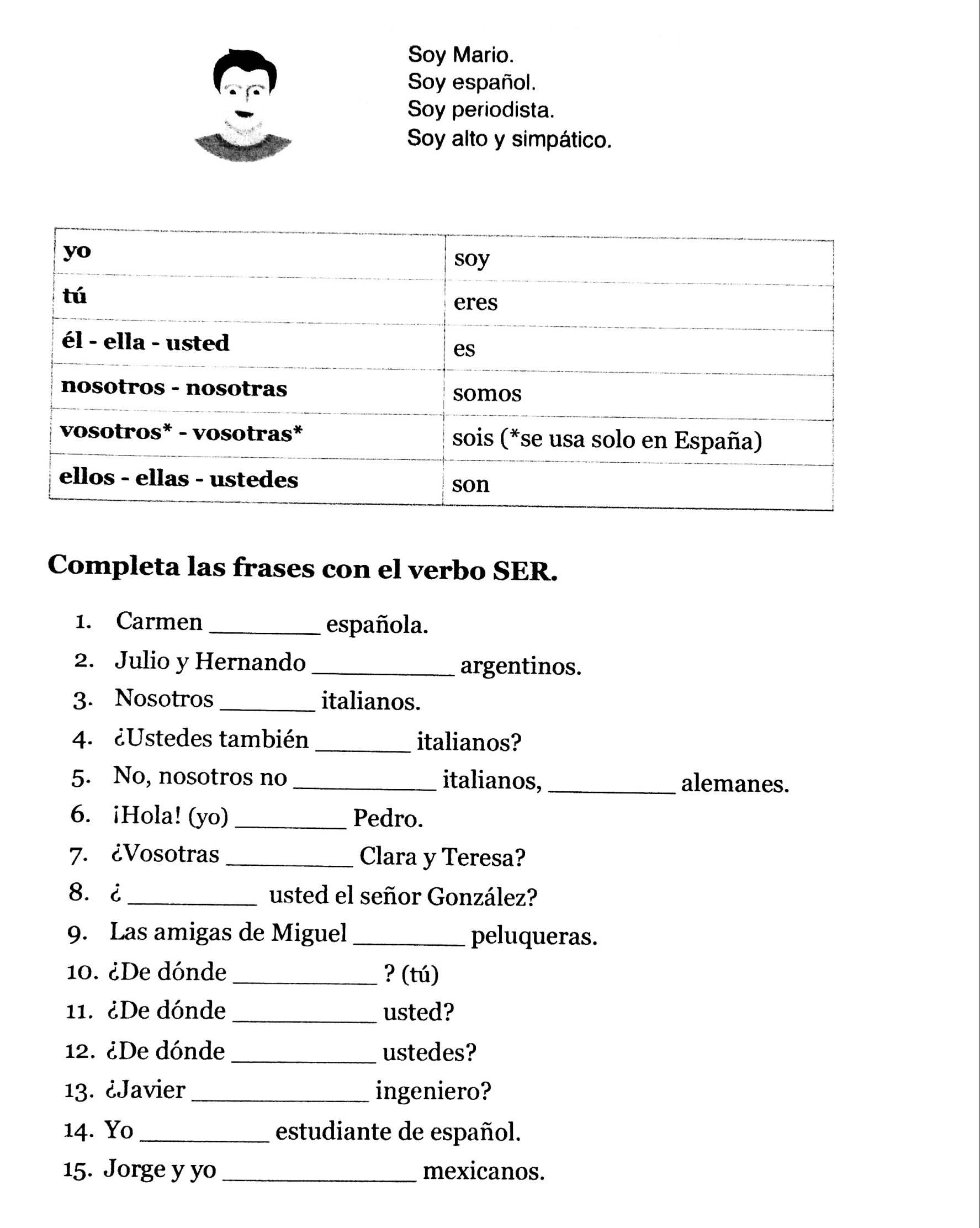 